MEĐUNARODNI DAN ŠALEKOJI VIC
Jurica ispriča vic i pita ga Ivica:
- Znaš li još koji takav vic?
- Znam.
- Molim te zadrži ga za sebe.TKO JE PAMETNIJI?
Jurica se hvali Ivici:
- Ja sam bio pametno dijete, prohodao sam s 10 mjeseci.
- Ja sam bio još pametniji, mene su nosili do četvrte godine.PREPISIVANJE
Učiteljica pozove Ivičinog oca na razgovor:
- Vaš sin je prepisivao od najbolje učenice.
- Kako možete biti sigurni? - Ona je kod prvog pitanja napisala: ne znam, a vaš sin: ni ja.                     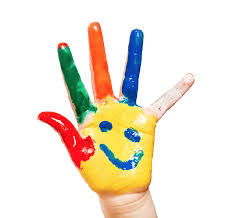  MORA I OCEANI
Razgovaraju Ivica i Jurica:
Znaš Ii ti Ivice za onąj tihi ocean?                                                   
Znanu
E, ja sam ga preplivao!
A znaš li ti, Jurice, za Mrtvo more?
Znam.
E, ja sam ga ubio!PLAĆANJE
Prodaje Ivica bicikl Jurici:
Ivice, kako da ti ga platim?
Kako? Solarno.
Sto ti to znači solarno?
Ma jednostavno: lovu na sunce!GLAGOLSKA VREMENA
Učiteljica objašnjava djeci buduće vrijeme:
Evo primjera: Ja učim — učit ću. Hajde
Jurice da čujemo jedan tvoj primjer.
Ja plivam — plivat ću.
Odlično Jurice, sada ti Marice.Ja slušam - slušat ću.-Odlično Marice, sada ti Ivice.Ja jedem juhu - pileću